①【　要　項　作　成　例　】群○○第○○号        　　　　　　　　　　　　　　　　　　　　　　　　　　　　　　　　　　　　　　年　　月　　日 関係各高等学校長　様    　　　　　　　　　　　　　　                                   　群馬県高等学校体育連盟                                　　　　　　　　　　　               会長               （公印省略）　　　　　　　　　　　　　　　　　　　　　　　　　　　　　　　　　　 群馬県高体連○○専門部                                                                     部長               （公印省略）令和○○年度　群馬県高体連○○専門部第○回リーダー養成研修会（団体対策）の開催について（依頼）　平素から、高校体育・スポーツの振興につきましてはご理解・ご尽力を賜り深く感謝申し上げます。  さて、このたび各学校の○○部活動のより一層の充実をはかるため下記により標記研修会を開催することになりました。  つきましては、貴校○○部活動推進の一助としていただくため貴校関係者の参加について特段のご配意をお願いいたします。  なお、本行事は本連盟の主催する事業ではありますが、参加各学校は部活動の一環として参加くださるようお願いいたします。                                    記１．目　的    県内各高校 ○○部の充実を図るため、各高校の○○部員のうち、現在または将来中堅的な活躍が期待できる資質をもつ生徒を対象に技術および部の運営等に関する研修を行う。２．期　日   令和　　年     月    日（　）  ～   令和　　年　　月　　日（　） 　 　 泊　　日３．場　所    「　名称　」　「　所在地　」　「　℡　」４．宿　舎    「　名称　」  「　住所　」  　「　℡　」５.参加対象者　６．指　導　者    （１） 高体連所属の指導者（氏名・勤務校）を先に、競技団体等からの派遣指導者（氏名・役名）はそのあとに記入する。※各校の引率者（参加申込書引率者欄に記載される方）はこの欄に記入することはできない。また、R5年度から「参加校引率指導者」の表記は削除。７.経　　　費８.日　　　程９.参加申込　　別紙申込書に記入の上、○月○日までに、○○高等学校○○宛てまで申し込んでください。なお不参加の生徒についても必ず連絡してください。担当者　　　○○高等学校　　　　担当○○　○○連絡先　０００－０００－００００10．その他   （１）参加生徒保護者の同意の確認及び同意書の保管については、各学校で行ってください。　　　　　　 （２）※以降は、必要事項を記入してください。11.　感染防止対策について　　事業実施に際して、参加者は群馬県高体連提示「大会等実施ガイドライン」を参考に感染拡大防止策を徹底すること。②【　参　加　申　込　書　作　成　例　】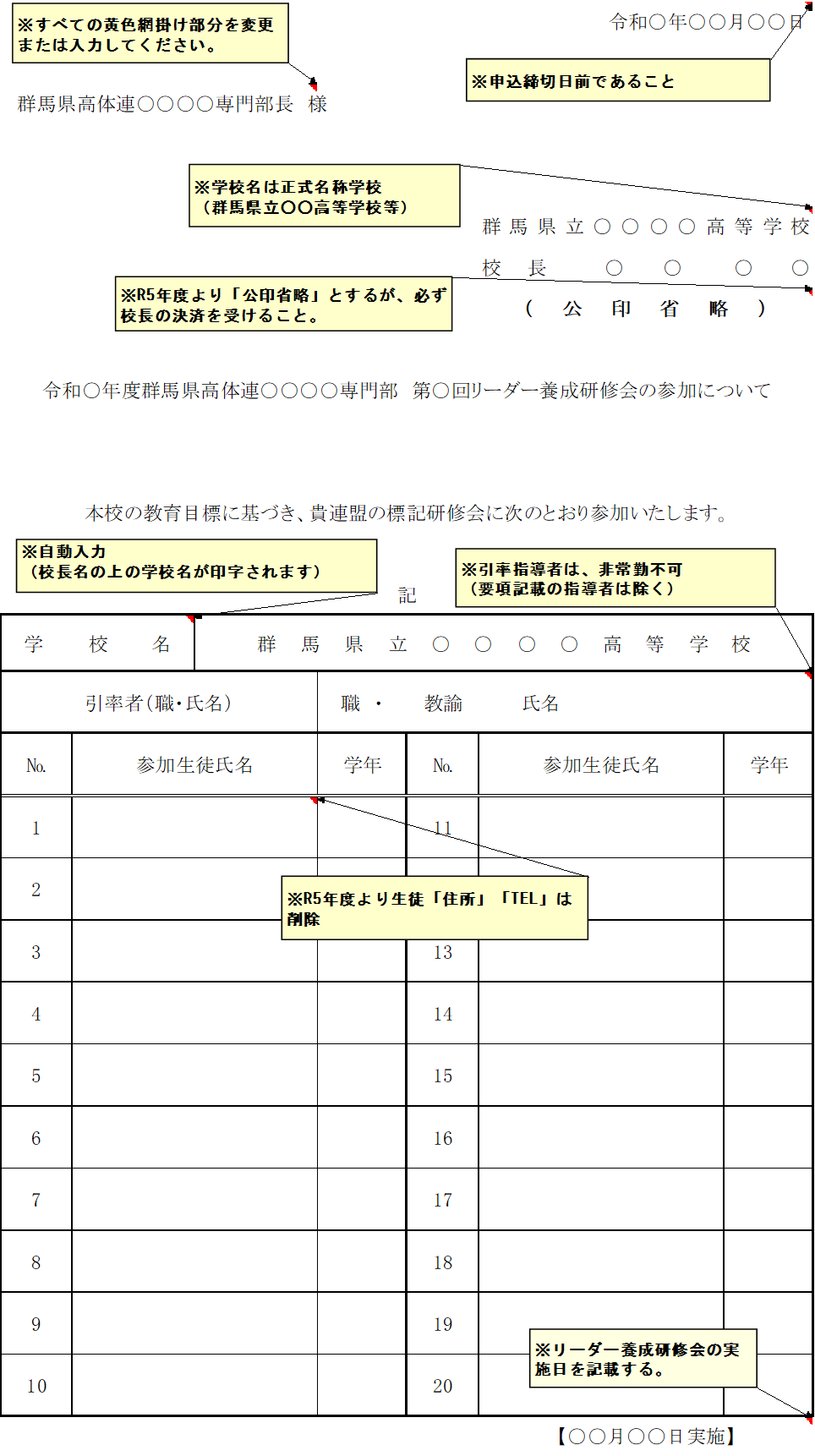 ③【　同　意　書　作　成　例　】同　意　書                                　　　　　　　　　　　        　　　　 令和      年    月    日           　　          高等学校長　様                                                  保護者氏名                        印                                     生徒氏名                                                          （　　年　　組）   　　貴校の教育計画に基づく、○○ 専門部第○回リーダー養成研修会（団体対策）に参加させることを同意します。